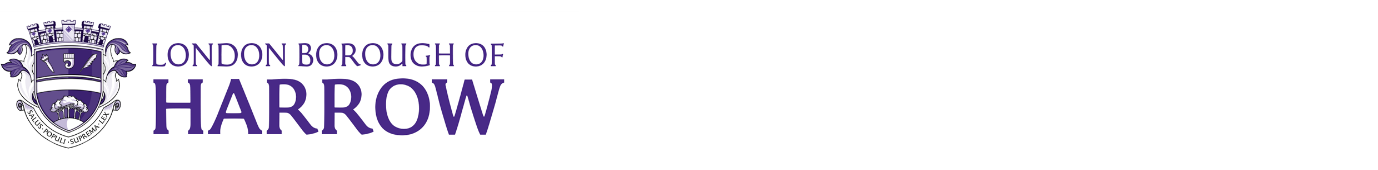 Section 2 – ReportThe council’s constitution requires the Overview and Scrutiny Committee to report annually on its activities to Full Council. The attached Scrutiny Annual Report is the draft final report. This has been developed by the Scrutiny Leadership Group, which comprises the chairs and vice-chairs of the Overview and Scrutiny Committee and its sub-committees, and the Scrutiny Lead members. The Scrutiny Annual Report outlines the activities of the Overview and Scrutiny Committee, the scrutiny sub-committees and the scrutiny lead councillors during the 2023-2024 municipal year. Scrutiny’s focus has been focussed on looking at customer experience and what that means for Harrow residents. The team prioritises and continues to focus on key challenges impacting Harrow's residents. A key focus of the work of the Overview and Scrutiny Committee in the last period was focussing on in delving deeper into the impacts of service changes and providing insights into the following projects:Harrow Strategic Development ~(HSDP) ReportCustomer Experience ReviewCommunity Safety Strategy 2023-2026Corporate Plan 2023-2026The scrutiny work programme for 2023-2024 has reflected this change in priorities.Ward Councillors’ commentsNot applicable as report relates to all wards.Financial ImplicationsThere are no financial issues associated with this report.Performance IssuesThere are no performance issues associated with this report.Environmental ImpactThere is no environmental impact associated with this reportRisk Management ImplicationsThere are no risk management implications associated with this report.Equalities implications / Public Sector Equality DutyAn Equalities Impact Assessment has not been undertaken for this report as it summarises the activities of scrutiny and does not propose any changes to service delivery.Council PrioritiesAllSection 3 - Statutory Officer ClearanceNot required for this report Mandatory ChecksWard Councillors notified:  NO*, as it impacts on all Wards Section 4 - Contact Details and Background PapersContact:  Mira Chauhan, Policy Officer, mira.chauhan@harrow.gov.ukNahreen Matlib, Senior Policy Officer, nahreen.matlib@harrow.gov.uk Background Papers:  NoneReport for:Overview and Scrutiny Committee and Scrutiny Sub-CommitteesDate of Meeting:9th April 2024Subject:Scrutiny Annual Report 2023-24Responsible Officer:Shumailla Dar, Assistant Director of Corporate StrategyScrutiny Lead Member area:AllExempt:NoWards affected:AllEnclosures:Scrutiny Annual Report 2023-24Section 1 – Summary and RecommendationsThis report provides the Scrutiny Annual Report for 2023-2024, as developed by the Scrutiny Leadership Group which comprises the chairs and vice-chairs of the Overview and Scrutiny Committee and its sub-committees, and the Scrutiny Lead members. Recommendations: The Overview and Scrutiny Committee is asked to: Consider and agree the Scrutiny Annual Report 2023-2024 Submit the Scrutiny Annual Report 2023-2024 to Full Council for endorsement